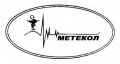 НВП Метекол, ТОВНачало формы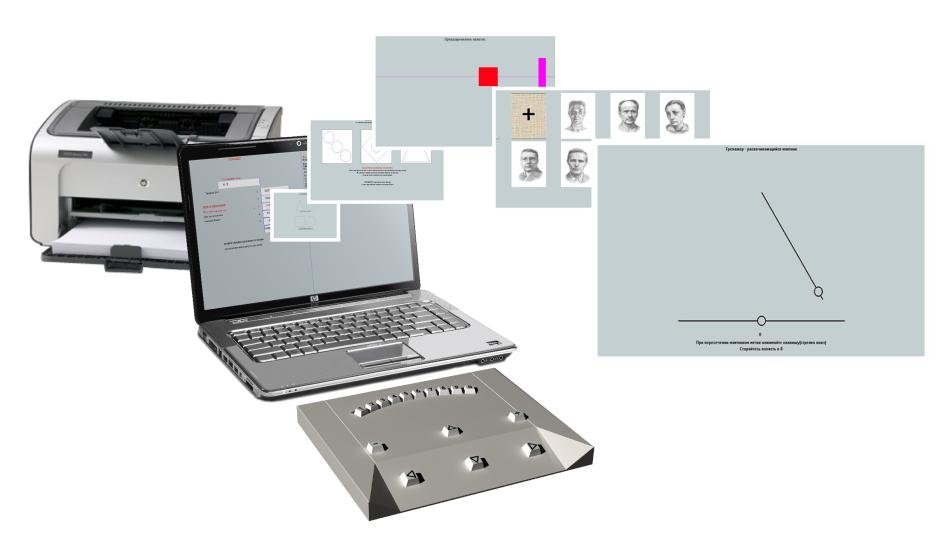 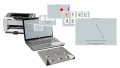 ПСИХОЛОТ. Апаратний^-апаратний-програмно-апаратний комплекс професійного психологічного відбору й психофізіологічної експертизи ПФО-1В наявностіЦіна:128000 грнБренд:МетеколКраїна виробник:УкраїнаОПИСПСИХОЛОТ. Апаратний^-апаратний-програмно-апаратний комплекс професійного психологічного відбору й психофізіологічної експертизи ПФО-1ХАРАКТЕРИСТИКИ:Бренд:МетеколКраїна виробник:Україна